ПАМ’ЯТКА З БЕЗПЕЧНОЇ ПОВЕДІНКИ ДЛЯ УЧНІВПІД ЧАС ОСІННІХ КАНІКУЛ1. Пам’ятайте і виконуйте правила переходу вулиць і доріг.2. Не грайтесь на тротуарі, біля доріг.3. Дотримуйтесь правил посадки в трамвай, тролейбус, автобус.4. На зупинці не стійте близько біля дороги.5. Не беріть в руки вибухонебезпечні предмети, а у випадку їх виявлення, необхідно повідомити дорослих.6. Не можна розпалювати вогнища.7. Не підходьте до ліній електромереж, якщо провід обірваний, повідомте дорослих.8. Не грайтесь біля залізничного полотна, не кладіть на рейки предмети, не кидайте нічого у вікна потягу.9. Не лазьте по ярках і на будівельних майданчиках.10. Обережно користуйтесь побутовими електричними приладами: телевізором, праскою, холодильником.11. Не відходьте далеко від будинку і не впускайте в квартиру незнайомих людей у відсутності дорослих.12. Не грайтеся з бродячими собаками і кішками. Мийте руки після ігор перед обідом.13. У вільний час грайтесь у дворі на дитячому майданчику.14. Дотримуйтесь відповідних правил поведінки в громадських місцях.15. Не використовуй піротехнічні засоби - це небезпечно!16. Для прогулянки вдягайся зручно і тепло, щоб не застудитися.Увага! Під час канікул відповідальність за життя та здоров’я дітей несуть батьки!Пам’ятка з безпечної поведінки для учнів під час осінніх канікулКоли ідеш на канікули, ПАМ'ЯТАЙ: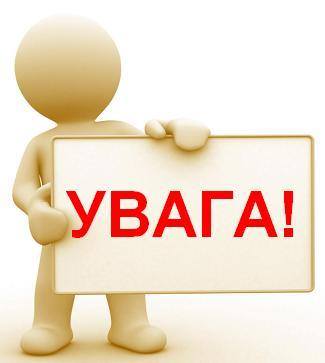 Про дозвіл гуляти лише у призначених для цього місцях: на ігрових майданчиках, біля будинків, школи, у скверах і парках.Про суворе дотримання правил дорожнього руху, про поведінку у транспорті, при посадці і висадці із транспорту.Про дотримання правил протипожежної безпеки при користуванні електроприладами (телевізором, праскою, холодильником) та газом.Про правила поведінки у місцях громадського перебування.Про правила поведінки біля ліній електромереж, залізничного полотна, поблизу водоймищ, на воді, поряд із будівельними майданчиками, відкритими люками, біля відкритих вікон, на балконі, сходах тощо.Про правила користування і правила поведінки у ліфтах.Про правила користування гострими, колючими предметами, ліками, протипожежним, сільськогосподарським, будівельним та іншим інвентарем.Про необхідність мити руки перед вживанням їжі.Про категоричну заборону:- чіпати незнайомі і вибухонебезпечні предмети;- грати на проїжджій частині вулиці або поблизу неї;- відходити далеко від будинку, в якому мешкаєш;- обігрівати приміщення газом;- розпалювати вогнище;- лазити по деревах і дахах;- грати із чужими тваринами;- збирати незнайомі види грибів і ягід;- вступати у контакт та впускати у квартиру або будинок незнайомих людей;- перебувати на вулиці пізніше, ніж о 21.00.ОБЕРЕЖНА ПОВЕДІНКА ПІД ЧАС КАНІКУЛ – ЗАПОРУКА ЖИТТЯ І ЗДОРОВ'Я!ПРИЄМНИХ ТА БЕЗПЕЧНИХ ВАМ КАНІКУЛ!!!Увага! Під час канікул відповідальність за життя та здоров’я дітей несуть батьки!